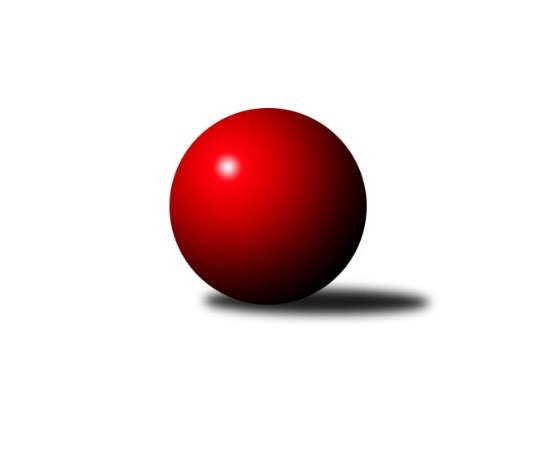 Č.6Ročník 2012/2013	9.6.2024 3.KLM A 2012/2013Statistika 6. kolaTabulka družstev:		družstvo	záp	výh	rem	proh	skore	sety	průměr	body	plné	dorážka	chyby	1.	SKK Rokycany B	6	5	0	1	33.0 : 15.0 	(77.0 : 67.0)	3241	10	2185	1056	24.3	2.	TJ Jiskra Hazlov	6	4	1	1	32.5 : 15.5 	(79.0 : 65.0)	3197	9	2152	1045	27.2	3.	Vltavan Loučovice	6	4	1	1	29.0 : 19.0 	(81.0 : 63.0)	3248	9	2166	1082	31.3	4.	SKK Karlovy Vary	6	4	0	2	29.0 : 19.0 	(76.0 : 68.0)	3256	8	2182	1075	26.3	5.	TJ Sokol Spořice	6	4	0	2	28.0 : 20.0 	(77.0 : 67.0)	3247	8	2169	1077	26.8	6.	TJ Kovohutě Příbram	6	4	0	2	26.0 : 22.0 	(73.0 : 71.0)	3229	8	2170	1060	25.5	7.	TJ VTŽ Chomutov	6	2	0	4	21.0 : 27.0 	(71.0 : 73.0)	3148	4	2127	1020	39.3	8.	KK Konstruktiva Praha  B	6	2	0	4	20.0 : 28.0 	(67.5 : 76.5)	3124	4	2116	1008	34.5	9.	TJ Slovan Karlovy Vary	6	2	0	4	20.0 : 28.0 	(65.5 : 78.5)	3126	4	2103	1023	31.3	10.	TJ Blatná	6	2	0	4	16.5 : 31.5 	(67.5 : 76.5)	3128	4	2122	1006	30.3	11.	TJ Sokol Kdyně	6	1	0	5	18.0 : 30.0 	(63.0 : 81.0)	3116	2	2109	1007	31.8	12.	CB Dobřany	6	1	0	5	15.0 : 33.0 	(66.5 : 77.5)	3151	2	2149	1001	28.2Tabulka doma:		družstvo	záp	výh	rem	proh	skore	sety	průměr	body	maximum	minimum	1.	SKK Karlovy Vary	4	4	0	0	25.0 : 7.0 	(58.5 : 37.5)	3247	8	3286	3215	2.	SKK Rokycany B	4	3	0	1	20.0 : 12.0 	(53.5 : 42.5)	3329	6	3375	3248	3.	Vltavan Loučovice	3	2	1	0	16.0 : 8.0 	(42.5 : 29.5)	3219	5	3256	3185	4.	TJ Jiskra Hazlov	2	2	0	0	13.0 : 3.0 	(26.5 : 21.5)	3223	4	3223	3222	5.	TJ Blatná	2	2	0	0	10.5 : 5.5 	(28.0 : 20.0)	3124	4	3129	3119	6.	TJ Sokol Spořice	3	2	0	1	15.0 : 9.0 	(42.5 : 29.5)	3286	4	3310	3264	7.	TJ Kovohutě Příbram	3	2	0	1	14.0 : 10.0 	(38.5 : 33.5)	3136	4	3157	3109	8.	KK Konstruktiva Praha  B	4	2	0	2	17.0 : 15.0 	(50.5 : 45.5)	3191	4	3220	3120	9.	TJ Slovan Karlovy Vary	2	1	0	1	10.0 : 6.0 	(26.5 : 21.5)	3225	2	3229	3220	10.	CB Dobřany	3	1	0	2	11.0 : 13.0 	(38.0 : 34.0)	3183	2	3226	3159	11.	TJ VTŽ Chomutov	3	1	0	2	10.0 : 14.0 	(36.0 : 36.0)	3110	2	3136	3094	12.	TJ Sokol Kdyně	3	1	0	2	10.0 : 14.0 	(33.0 : 39.0)	3178	2	3218	3155Tabulka venku:		družstvo	záp	výh	rem	proh	skore	sety	průměr	body	maximum	minimum	1.	TJ Jiskra Hazlov	4	2	1	1	19.5 : 12.5 	(52.5 : 43.5)	3191	5	3278	3055	2.	SKK Rokycany B	2	2	0	0	13.0 : 3.0 	(23.5 : 24.5)	3197	4	3247	3146	3.	Vltavan Loučovice	3	2	0	1	13.0 : 11.0 	(38.5 : 33.5)	3258	4	3444	3160	4.	TJ Sokol Spořice	3	2	0	1	13.0 : 11.0 	(34.5 : 37.5)	3234	4	3296	3193	5.	TJ Kovohutě Příbram	3	2	0	1	12.0 : 12.0 	(34.5 : 37.5)	3260	4	3315	3224	6.	TJ VTŽ Chomutov	3	1	0	2	11.0 : 13.0 	(35.0 : 37.0)	3160	2	3207	3111	7.	TJ Slovan Karlovy Vary	4	1	0	3	10.0 : 22.0 	(39.0 : 57.0)	3102	2	3198	2984	8.	SKK Karlovy Vary	2	0	0	2	4.0 : 12.0 	(17.5 : 30.5)	3261	0	3282	3240	9.	KK Konstruktiva Praha  B	2	0	0	2	3.0 : 13.0 	(17.0 : 31.0)	3090	0	3166	3014	10.	TJ Sokol Kdyně	3	0	0	3	8.0 : 16.0 	(30.0 : 42.0)	3096	0	3158	3042	11.	CB Dobřany	3	0	0	3	4.0 : 20.0 	(28.5 : 43.5)	3140	0	3199	3106	12.	TJ Blatná	4	0	0	4	6.0 : 26.0 	(39.5 : 56.5)	3129	0	3160	3060Tabulka podzimní části:		družstvo	záp	výh	rem	proh	skore	sety	průměr	body	doma	venku	1.	SKK Rokycany B	6	5	0	1	33.0 : 15.0 	(77.0 : 67.0)	3241	10 	3 	0 	1 	2 	0 	0	2.	TJ Jiskra Hazlov	6	4	1	1	32.5 : 15.5 	(79.0 : 65.0)	3197	9 	2 	0 	0 	2 	1 	1	3.	Vltavan Loučovice	6	4	1	1	29.0 : 19.0 	(81.0 : 63.0)	3248	9 	2 	1 	0 	2 	0 	1	4.	SKK Karlovy Vary	6	4	0	2	29.0 : 19.0 	(76.0 : 68.0)	3256	8 	4 	0 	0 	0 	0 	2	5.	TJ Sokol Spořice	6	4	0	2	28.0 : 20.0 	(77.0 : 67.0)	3247	8 	2 	0 	1 	2 	0 	1	6.	TJ Kovohutě Příbram	6	4	0	2	26.0 : 22.0 	(73.0 : 71.0)	3229	8 	2 	0 	1 	2 	0 	1	7.	TJ VTŽ Chomutov	6	2	0	4	21.0 : 27.0 	(71.0 : 73.0)	3148	4 	1 	0 	2 	1 	0 	2	8.	KK Konstruktiva Praha  B	6	2	0	4	20.0 : 28.0 	(67.5 : 76.5)	3124	4 	2 	0 	2 	0 	0 	2	9.	TJ Slovan Karlovy Vary	6	2	0	4	20.0 : 28.0 	(65.5 : 78.5)	3126	4 	1 	0 	1 	1 	0 	3	10.	TJ Blatná	6	2	0	4	16.5 : 31.5 	(67.5 : 76.5)	3128	4 	2 	0 	0 	0 	0 	4	11.	TJ Sokol Kdyně	6	1	0	5	18.0 : 30.0 	(63.0 : 81.0)	3116	2 	1 	0 	2 	0 	0 	3	12.	CB Dobřany	6	1	0	5	15.0 : 33.0 	(66.5 : 77.5)	3151	2 	1 	0 	2 	0 	0 	3Tabulka jarní části:		družstvo	záp	výh	rem	proh	skore	sety	průměr	body	doma	venku	1.	KK Konstruktiva Praha  B	0	0	0	0	0.0 : 0.0 	(0.0 : 0.0)	0	0 	0 	0 	0 	0 	0 	0 	2.	TJ Sokol Spořice	0	0	0	0	0.0 : 0.0 	(0.0 : 0.0)	0	0 	0 	0 	0 	0 	0 	0 	3.	SKK Rokycany B	0	0	0	0	0.0 : 0.0 	(0.0 : 0.0)	0	0 	0 	0 	0 	0 	0 	0 	4.	TJ Blatná	0	0	0	0	0.0 : 0.0 	(0.0 : 0.0)	0	0 	0 	0 	0 	0 	0 	0 	5.	TJ Sokol Kdyně	0	0	0	0	0.0 : 0.0 	(0.0 : 0.0)	0	0 	0 	0 	0 	0 	0 	0 	6.	CB Dobřany	0	0	0	0	0.0 : 0.0 	(0.0 : 0.0)	0	0 	0 	0 	0 	0 	0 	0 	7.	SKK Karlovy Vary	0	0	0	0	0.0 : 0.0 	(0.0 : 0.0)	0	0 	0 	0 	0 	0 	0 	0 	8.	TJ Slovan Karlovy Vary	0	0	0	0	0.0 : 0.0 	(0.0 : 0.0)	0	0 	0 	0 	0 	0 	0 	0 	9.	TJ Kovohutě Příbram	0	0	0	0	0.0 : 0.0 	(0.0 : 0.0)	0	0 	0 	0 	0 	0 	0 	0 	10.	TJ VTŽ Chomutov	0	0	0	0	0.0 : 0.0 	(0.0 : 0.0)	0	0 	0 	0 	0 	0 	0 	0 	11.	TJ Jiskra Hazlov	0	0	0	0	0.0 : 0.0 	(0.0 : 0.0)	0	0 	0 	0 	0 	0 	0 	0 	12.	Vltavan Loučovice	0	0	0	0	0.0 : 0.0 	(0.0 : 0.0)	0	0 	0 	0 	0 	0 	0 	0 Zisk bodů pro družstvo:		jméno hráče	družstvo	body	zápasy	v %	dílčí body	sety	v %	1.	Josef Sysel 	Vltavan Loučovice  	6	/	6	(100%)	20	/	24	(83%)	2.	Oldřich ml. Lukšík ml.	TJ Sokol Spořice  	6	/	6	(100%)	19	/	24	(79%)	3.	Karel Hybš 	KK Konstruktiva Praha  B 	5	/	5	(100%)	13	/	20	(65%)	4.	Oldřich Hendl 	TJ Kovohutě Příbram  	5	/	6	(83%)	18	/	24	(75%)	5.	Michal Wohlmuth 	SKK Rokycany B 	5	/	6	(83%)	16.5	/	24	(69%)	6.	Ladislav ml. Urban 	SKK Karlovy Vary  	5	/	6	(83%)	15	/	24	(63%)	7.	Václav Hlaváč st.	TJ Slovan Karlovy Vary  	5	/	6	(83%)	14.5	/	24	(60%)	8.	Petr Hájek 	TJ Jiskra Hazlov  	4.5	/	6	(75%)	17	/	24	(71%)	9.	Martin Beran 	TJ Sokol Spořice  	4	/	5	(80%)	13	/	20	(65%)	10.	Ota Maršát st.	TJ Jiskra Hazlov  	4	/	5	(80%)	12	/	20	(60%)	11.	Robert st. Suchomel st.	TJ VTŽ Chomutov  	4	/	5	(80%)	11	/	20	(55%)	12.	Petr Fara 	SKK Rokycany B 	4	/	5	(80%)	11	/	20	(55%)	13.	Miroslav Šuba 	Vltavan Loučovice  	4	/	6	(67%)	17	/	24	(71%)	14.	Petr Čolák 	SKK Karlovy Vary  	4	/	6	(67%)	16	/	24	(67%)	15.	Bedřich Varmuža 	SKK Rokycany B 	4	/	6	(67%)	13.5	/	24	(56%)	16.	Jan Lommer 	TJ Sokol Kdyně  	4	/	6	(67%)	13	/	24	(54%)	17.	František Dobiáš 	TJ Sokol Spořice  	4	/	6	(67%)	12.5	/	24	(52%)	18.	Martin Prokůpek 	SKK Rokycany B 	4	/	6	(67%)	12	/	24	(50%)	19.	Matěj Novák 	TJ Jiskra Hazlov  	3	/	3	(100%)	8.5	/	12	(71%)	20.	Jan Vank 	SKK Karlovy Vary  	3	/	5	(60%)	12	/	20	(60%)	21.	Dobromil Köriš 	TJ Blatná  	3	/	5	(60%)	11.5	/	20	(58%)	22.	Luboš Lis 	TJ Blatná  	3	/	5	(60%)	11	/	20	(55%)	23.	Miloš Rozhoń 	TJ Blatná  	3	/	5	(60%)	11	/	20	(55%)	24.	Vladimír Veselý st.	TJ Jiskra Hazlov  	3	/	5	(60%)	11	/	20	(55%)	25.	Filip Loffelmann 	TJ Sokol Kdyně  	3	/	5	(60%)	10	/	20	(50%)	26.	Stanislav Novák 	TJ Jiskra Hazlov  	3	/	5	(60%)	9.5	/	20	(48%)	27.	Jakub Hlava 	KK Konstruktiva Praha  B 	3	/	5	(60%)	9	/	20	(45%)	28.	Jaroslav Suchánek 	Vltavan Loučovice  	3	/	6	(50%)	13.5	/	24	(56%)	29.	Zbyněk Vytiska 	TJ VTŽ Chomutov  	3	/	6	(50%)	13.5	/	24	(56%)	30.	Josef Gondek 	Vltavan Loučovice  	3	/	6	(50%)	12.5	/	24	(52%)	31.	Tomáš Pavlík 	TJ Slovan Karlovy Vary  	3	/	6	(50%)	12.5	/	24	(52%)	32.	Jaroslav Otto 	CB Dobřany  	3	/	6	(50%)	12	/	24	(50%)	33.	Martin Provazník 	CB Dobřany  	3	/	6	(50%)	12	/	24	(50%)	34.	Václav Fűrst 	SKK Rokycany B 	3	/	6	(50%)	12	/	24	(50%)	35.	Filip Prokeš 	TJ VTŽ Chomutov  	3	/	6	(50%)	11.5	/	24	(48%)	36.	Václav Krysl 	SKK Karlovy Vary  	3	/	6	(50%)	11.5	/	24	(48%)	37.	Oldřich st. Lukšík st.	TJ Sokol Spořice  	3	/	6	(50%)	10.5	/	24	(44%)	38.	Petr Haken 	TJ Jiskra Hazlov  	3	/	6	(50%)	10.5	/	24	(44%)	39.	David Hošek 	TJ Kovohutě Příbram  	3	/	6	(50%)	10.5	/	24	(44%)	40.	Jiří Hojsák 	TJ Slovan Karlovy Vary  	3	/	6	(50%)	10.5	/	24	(44%)	41.	Jiří Benda st.	TJ Sokol Kdyně  	3	/	6	(50%)	10.5	/	24	(44%)	42.	Lubomír Martinek 	SKK Karlovy Vary  	3	/	6	(50%)	10.5	/	24	(44%)	43.	Václav Kuželík ml.	TJ Sokol Kdyně  	3	/	6	(50%)	10	/	24	(42%)	44.	Roman Folta 	TJ VTŽ Chomutov  	2	/	2	(100%)	6	/	8	(75%)	45.	Luboš Řezáč 	TJ Kovohutě Příbram  	2	/	3	(67%)	9	/	12	(75%)	46.	Jiří Gabriško 	SKK Karlovy Vary  	2	/	3	(67%)	6.5	/	12	(54%)	47.	Jaroslav Roj 	TJ Kovohutě Příbram  	2	/	3	(67%)	6	/	12	(50%)	48.	Jaroslav ml. Pleticha ml.	KK Konstruktiva Praha  B 	2	/	4	(50%)	9	/	16	(56%)	49.	Libor Dušek 	Vltavan Loučovice  	2	/	4	(50%)	7	/	16	(44%)	50.	Jiří Zenefels 	TJ Sokol Kdyně  	2	/	4	(50%)	7	/	16	(44%)	51.	František Průša 	TJ Slovan Karlovy Vary  	2	/	4	(50%)	6	/	16	(38%)	52.	Radek Šlouf 	Vltavan Loučovice  	2	/	5	(40%)	7.5	/	20	(38%)	53.	Stanislav Rada 	TJ VTŽ Chomutov  	2	/	6	(33%)	13	/	24	(54%)	54.	Jan Hák 	TJ Sokol Spořice  	2	/	6	(33%)	13	/	24	(54%)	55.	Jaroslav st. Pleticha st.	KK Konstruktiva Praha  B 	2	/	6	(33%)	11.5	/	24	(48%)	56.	Tomáš Číž 	TJ Kovohutě Příbram  	2	/	6	(33%)	10.5	/	24	(44%)	57.	Josef ml. Fišer ml.	CB Dobřany  	2	/	6	(33%)	10.5	/	24	(44%)	58.	Milan Vrabec 	CB Dobřany  	2	/	6	(33%)	10	/	24	(42%)	59.	Pavel Kohlíček 	KK Konstruktiva Praha  B 	2	/	6	(33%)	9	/	24	(38%)	60.	Štěpán Šreiber 	SKK Rokycany B 	2	/	6	(33%)	9	/	24	(38%)	61.	Petr Kříž 	TJ Kovohutě Příbram  	2	/	6	(33%)	9	/	24	(38%)	62.	Vratislav Vlček 	TJ VTŽ Chomutov  	2	/	6	(33%)	8	/	24	(33%)	63.	Jiří Vokurka 	TJ Blatná  	1.5	/	5	(30%)	10	/	20	(50%)	64.	Ondřej Šárovec 	KK Konstruktiva Praha  B 	1	/	1	(100%)	3	/	4	(75%)	65.	Michal Šnebereger 	CB Dobřany  	1	/	1	(100%)	3	/	4	(75%)	66.	Josef Pauch 	SKK Rokycany B 	1	/	1	(100%)	3	/	4	(75%)	67.	Petr Polák 	TJ Kovohutě Příbram  	1	/	2	(50%)	4	/	8	(50%)	68.	Zdeněk Černý 	TJ VTŽ Chomutov  	1	/	2	(50%)	4	/	8	(50%)	69.	Johannes Luster 	TJ Slovan Karlovy Vary  	1	/	3	(33%)	7	/	12	(58%)	70.	Jiří Vaňata 	TJ Blatná  	1	/	3	(33%)	7	/	12	(58%)	71.	Pavel Staša 	TJ Slovan Karlovy Vary  	1	/	3	(33%)	5	/	12	(42%)	72.	Pavel Boháč 	SKK Karlovy Vary  	1	/	3	(33%)	4.5	/	12	(38%)	73.	Václav Pinc 	TJ Kovohutě Příbram  	1	/	3	(33%)	4	/	12	(33%)	74.	Jindřich Dvořák 	TJ Sokol Kdyně  	1	/	4	(25%)	8	/	16	(50%)	75.	Jan Kobliha 	TJ Blatná  	1	/	4	(25%)	8	/	16	(50%)	76.	Michael Wittwar 	TJ Jiskra Hazlov  	1	/	4	(25%)	7.5	/	16	(47%)	77.	Pavel Sloup 	CB Dobřany  	1	/	5	(20%)	9	/	20	(45%)	78.	Jan Koubský 	CB Dobřany  	1	/	6	(17%)	10	/	24	(42%)	79.	Jiří Makovička 	KK Konstruktiva Praha  B 	1	/	6	(17%)	10	/	24	(42%)	80.	Miroslav Handšuh 	TJ Slovan Karlovy Vary  	1	/	6	(17%)	9.5	/	24	(40%)	81.	Oldřich Fadrhons 	TJ Sokol Spořice  	1	/	6	(17%)	8	/	24	(33%)	82.	Jan Králík 	KK Konstruktiva Praha  B 	0	/	1	(0%)	2	/	4	(50%)	83.	Rudolf Tesařík 	TJ Sokol Spořice  	0	/	1	(0%)	1	/	4	(25%)	84.	Karel Cvach 	TJ Blatná  	0	/	1	(0%)	1	/	4	(25%)	85.	Josef Čaboun  	TJ VTŽ Chomutov  	0	/	1	(0%)	0.5	/	4	(13%)	86.	Vítek Kobliha 	TJ Blatná  	0	/	1	(0%)	0	/	4	(0%)	87.	Stanislav st. Šmíd st.	TJ VTŽ Chomutov  	0	/	2	(0%)	3.5	/	8	(44%)	88.	Tomáš Rozhoň 	TJ Blatná  	0	/	2	(0%)	2	/	8	(25%)	89.	Evžen Cígl 	TJ Blatná  	0	/	3	(0%)	4	/	12	(33%)	90.	Jiří Götz 	TJ Sokol Kdyně  	0	/	3	(0%)	3.5	/	12	(29%)Průměry na kuželnách:		kuželna	průměr	plné	dorážka	chyby	výkon na hráče	1.	SKK Rokycany, 1-4	3320	2217	1103	24.0	(553.4)	2.	Podbořany, 1-4	3260	2189	1071	30.0	(543.5)	3.	Karlovy Vary, 1-4	3201	2139	1061	23.9	(533.6)	4.	Hazlov, 1-4	3192	2164	1028	30.8	(532.1)	5.	TJ Sokol Kdyně, 1-4	3189	2137	1051	27.3	(531.5)	6.	CB Dobřany, 1-4	3183	2133	1050	27.8	(530.6)	7.	KK Konstruktiva Praha, 1-6	3180	2167	1013	38.8	(530.1)	8.	Dynamo Č. Budějovice, 1-4	3174	2140	1033	33.3	(529.0)	9.	Golf Chomutov, 1-4	3112	2125	986	39.3	(518.7)	10.	TJ Fezko Strakonice, 1-4	3110	2108	1002	27.5	(518.4)	11.	TJ Blatná, 1-4	3097	2093	1004	29.5	(516.3)Nejlepší výkony na kuželnách:SKK Rokycany, 1-4Vltavan Loučovice 	3444	3. kolo	Josef Sysel 	Vltavan Loučovice 	613	3. koloSKK Rokycany B	3375	4. kolo	Ladislav ml. Urban 	SKK Karlovy Vary 	608	4. koloSKK Rokycany B	3347	1. kolo	Oldřich ml. Lukšík ml.	TJ Sokol Spořice 	596	1. koloSKK Rokycany B	3345	3. kolo	Štěpán Šreiber 	SKK Rokycany B	588	4. koloTJ Sokol Spořice 	3296	1. kolo	Martin Prokůpek 	SKK Rokycany B	586	4. koloSKK Karlovy Vary 	3282	4. kolo	Michal Wohlmuth 	SKK Rokycany B	579	1. koloSKK Rokycany B	3248	6. kolo	Michal Wohlmuth 	SKK Rokycany B	579	6. koloTJ Kovohutě Příbram 	3224	6. kolo	Libor Dušek 	Vltavan Loučovice 	579	3. kolo		. kolo	Bedřich Varmuža 	SKK Rokycany B	576	3. kolo		. kolo	Václav Fűrst 	SKK Rokycany B	569	1. koloPodbořany, 1-4TJ Kovohutě Příbram 	3315	4. kolo	David Hošek 	TJ Kovohutě Příbram 	589	4. koloTJ Sokol Spořice 	3310	4. kolo	Oldřich ml. Lukšík ml.	TJ Sokol Spořice 	585	6. koloTJ Sokol Spořice 	3285	6. kolo	Ladislav ml. Urban 	SKK Karlovy Vary 	584	2. koloTJ Sokol Spořice 	3264	2. kolo	Martin Beran 	TJ Sokol Spořice 	582	2. koloSKK Karlovy Vary 	3240	2. kolo	Oldřich st. Lukšík st.	TJ Sokol Spořice 	578	2. koloTJ Blatná 	3151	6. kolo	Oldřich Fadrhons 	TJ Sokol Spořice 	578	6. kolo		. kolo	Oldřich Hendl 	TJ Kovohutě Příbram 	572	4. kolo		. kolo	Jan Hák 	TJ Sokol Spořice 	569	4. kolo		. kolo	Martin Beran 	TJ Sokol Spořice 	569	4. kolo		. kolo	Petr Čolák 	SKK Karlovy Vary 	567	2. koloKarlovy Vary, 1-4SKK Karlovy Vary 	3286	5. kolo	Ladislav ml. Urban 	SKK Karlovy Vary 	606	1. koloSKK Karlovy Vary 	3256	1. kolo	Petr Čolák 	SKK Karlovy Vary 	596	5. koloTJ Kovohutě Příbram 	3242	2. kolo	Petr Čolák 	SKK Karlovy Vary 	590	3. koloSKK Karlovy Vary 	3231	3. kolo	Jan Vank 	SKK Karlovy Vary 	587	5. koloTJ Slovan Karlovy Vary 	3229	4. kolo	Josef Sysel 	Vltavan Loučovice 	579	5. koloTJ Slovan Karlovy Vary 	3220	2. kolo	Ladislav ml. Urban 	SKK Karlovy Vary 	575	3. koloSKK Karlovy Vary 	3215	6. kolo	Jiří Benda st.	TJ Sokol Kdyně 	574	1. koloKK Konstruktiva Praha  B	3166	3. kolo	František Průša 	TJ Slovan Karlovy Vary 	567	4. koloVltavan Loučovice 	3160	5. kolo	Václav Hlaváč st.	TJ Slovan Karlovy Vary 	565	2. koloTJ Sokol Kdyně 	3158	1. kolo	Jan Vank 	SKK Karlovy Vary 	565	6. koloHazlov, 1-4TJ Jiskra Hazlov 	3223	2. kolo	Ota Maršát st.	TJ Jiskra Hazlov 	562	2. koloTJ Jiskra Hazlov 	3222	5. kolo	Michael Wittwar 	TJ Jiskra Hazlov 	560	2. koloCB Dobřany 	3199	2. kolo	Václav Hlaváč st.	TJ Slovan Karlovy Vary 	556	5. koloTJ Slovan Karlovy Vary 	3127	5. kolo	Petr Haken 	TJ Jiskra Hazlov 	556	5. kolo		. kolo	Michal Šnebereger 	CB Dobřany 	552	2. kolo		. kolo	Ota Maršát st.	TJ Jiskra Hazlov 	548	5. kolo		. kolo	Milan Vrabec 	CB Dobřany 	541	2. kolo		. kolo	Petr Hájek 	TJ Jiskra Hazlov 	541	2. kolo		. kolo	Jan Koubský 	CB Dobřany 	539	2. kolo		. kolo	Vladimír Veselý st.	TJ Jiskra Hazlov 	537	5. koloTJ Sokol Kdyně, 1-4TJ Jiskra Hazlov 	3278	6. kolo	Petr Hájek 	TJ Jiskra Hazlov 	569	6. koloTJ Sokol Kdyně 	3218	4. kolo	Jiří Zenefels 	TJ Sokol Kdyně 	565	4. koloTJ VTŽ Chomutov 	3207	2. kolo	Jan Lommer 	TJ Sokol Kdyně 	562	4. koloTJ Sokol Kdyně 	3162	2. kolo	Jan Lommer 	TJ Sokol Kdyně 	555	2. koloTJ Sokol Kdyně 	3155	6. kolo	Ota Maršát st.	TJ Jiskra Hazlov 	550	6. koloCB Dobřany 	3114	4. kolo	Jan Lommer 	TJ Sokol Kdyně 	548	6. kolo		. kolo	Jiří Benda st.	TJ Sokol Kdyně 	546	4. kolo		. kolo	Stanislav Rada 	TJ VTŽ Chomutov 	544	2. kolo		. kolo	Matěj Novák 	TJ Jiskra Hazlov 	543	6. kolo		. kolo	Roman Folta 	TJ VTŽ Chomutov 	541	2. koloCB Dobřany, 1-4CB Dobřany 	3226	1. kolo	Tomáš Pavlík 	TJ Slovan Karlovy Vary 	591	3. koloTJ Slovan Karlovy Vary 	3198	3. kolo	Jan Kobliha 	TJ Blatná 	582	1. koloTJ Sokol Spořice 	3193	5. kolo	Jaroslav Otto 	CB Dobřany 	571	1. koloCB Dobřany 	3165	5. kolo	Dobromil Köriš 	TJ Blatná 	569	1. koloTJ Blatná 	3160	1. kolo	Milan Vrabec 	CB Dobřany 	558	1. koloCB Dobřany 	3159	3. kolo	Martin Beran 	TJ Sokol Spořice 	557	5. kolo		. kolo	Pavel Staša 	TJ Slovan Karlovy Vary 	552	3. kolo		. kolo	Josef ml. Fišer ml.	CB Dobřany 	552	5. kolo		. kolo	František Dobiáš 	TJ Sokol Spořice 	551	5. kolo		. kolo	Jan Hák 	TJ Sokol Spořice 	548	5. koloKK Konstruktiva Praha, 1-6SKK Rokycany B	3247	2. kolo	Miroslav Šuba 	Vltavan Loučovice 	578	1. koloKK Konstruktiva Praha  B	3220	4. kolo	Jakub Hlava 	KK Konstruktiva Praha  B	573	2. koloKK Konstruktiva Praha  B	3218	6. kolo	Michal Wohlmuth 	SKK Rokycany B	563	2. koloKK Konstruktiva Praha  B	3204	2. kolo	Jaroslav st. Pleticha st.	KK Konstruktiva Praha  B	561	6. koloVltavan Loučovice 	3169	1. kolo	Jakub Hlava 	KK Konstruktiva Praha  B	555	4. koloTJ VTŽ Chomutov 	3163	4. kolo	Karel Hybš 	KK Konstruktiva Praha  B	554	6. koloKK Konstruktiva Praha  B	3120	1. kolo	Pavel Kohlíček 	KK Konstruktiva Praha  B	549	2. koloCB Dobřany 	3106	6. kolo	Karel Hybš 	KK Konstruktiva Praha  B	548	4. kolo		. kolo	Robert st. Suchomel st.	TJ VTŽ Chomutov 	548	4. kolo		. kolo	Josef Sysel 	Vltavan Loučovice 	545	1. koloDynamo Č. Budějovice, 1-4Vltavan Loučovice 	3256	6. kolo	Josef Sysel 	Vltavan Loučovice 	599	6. koloTJ Jiskra Hazlov 	3230	4. kolo	Josef Sysel 	Vltavan Loučovice 	579	2. koloVltavan Loučovice 	3217	4. kolo	Jaroslav Suchánek 	Vltavan Loučovice 	567	4. koloVltavan Loučovice 	3185	2. kolo	Miroslav Šuba 	Vltavan Loučovice 	565	4. koloTJ Slovan Karlovy Vary 	3097	6. kolo	Petr Hájek 	TJ Jiskra Hazlov 	563	4. koloTJ Blatná 	3060	2. kolo	Luboš Lis 	TJ Blatná 	559	2. kolo		. kolo	Jaroslav Suchánek 	Vltavan Loučovice 	555	2. kolo		. kolo	Matěj Novák 	TJ Jiskra Hazlov 	554	4. kolo		. kolo	Josef Sysel 	Vltavan Loučovice 	552	4. kolo		. kolo	Radek Šlouf 	Vltavan Loučovice 	550	6. koloGolf Chomutov, 1-4TJ Sokol Spořice 	3212	3. kolo	Zbyněk Vytiska 	TJ VTŽ Chomutov 	562	3. koloSKK Rokycany B	3146	5. kolo	Martin Beran 	TJ Sokol Spořice 	561	3. koloTJ VTŽ Chomutov 	3136	5. kolo	Oldřich ml. Lukšík ml.	TJ Sokol Spořice 	556	3. koloTJ VTŽ Chomutov 	3100	3. kolo	Martin Prokůpek 	SKK Rokycany B	550	5. koloTJ VTŽ Chomutov 	3094	1. kolo	Oldřich Fadrhons 	TJ Sokol Spořice 	546	3. koloTJ Slovan Karlovy Vary 	2984	1. kolo	Robert st. Suchomel st.	TJ VTŽ Chomutov 	544	5. kolo		. kolo	Zbyněk Vytiska 	TJ VTŽ Chomutov 	540	1. kolo		. kolo	Tomáš Pavlík 	TJ Slovan Karlovy Vary 	538	1. kolo		. kolo	Zdeněk Černý 	TJ VTŽ Chomutov 	534	3. kolo		. kolo	Stanislav Rada 	TJ VTŽ Chomutov 	534	1. koloTJ Fezko Strakonice, 1-4TJ Jiskra Hazlov 	3199	1. kolo	Tomáš Číž 	TJ Kovohutě Příbram 	556	5. koloTJ Kovohutě Příbram 	3157	5. kolo	Jaroslav Roj 	TJ Kovohutě Příbram 	553	3. koloTJ Kovohutě Příbram 	3141	3. kolo	David Hošek 	TJ Kovohutě Příbram 	550	1. koloTJ Kovohutě Příbram 	3109	1. kolo	Petr Hájek 	TJ Jiskra Hazlov 	548	1. koloTJ Sokol Kdyně 	3042	3. kolo	Petr Haken 	TJ Jiskra Hazlov 	543	1. koloKK Konstruktiva Praha  B	3014	5. kolo	Ota Maršát st.	TJ Jiskra Hazlov 	543	1. kolo		. kolo	Karel Hybš 	KK Konstruktiva Praha  B	543	5. kolo		. kolo	Oldřich Hendl 	TJ Kovohutě Příbram 	540	1. kolo		. kolo	Oldřich Hendl 	TJ Kovohutě Příbram 	538	3. kolo		. kolo	Tomáš Číž 	TJ Kovohutě Příbram 	538	1. koloTJ Blatná, 1-4TJ Blatná 	3129	5. kolo	Dobromil Köriš 	TJ Blatná 	575	5. koloTJ Blatná 	3119	3. kolo	Jiří Vaňata 	TJ Blatná 	550	3. koloTJ Sokol Kdyně 	3087	5. kolo	Petr Haken 	TJ Jiskra Hazlov 	540	3. koloTJ Jiskra Hazlov 	3055	3. kolo	Václav Kuželík ml.	TJ Sokol Kdyně 	540	5. kolo		. kolo	Miloš Rozhoń 	TJ Blatná 	536	3. kolo		. kolo	Dobromil Köriš 	TJ Blatná 	530	3. kolo		. kolo	Luboš Lis 	TJ Blatná 	529	5. kolo		. kolo	Jiří Vokurka 	TJ Blatná 	528	5. kolo		. kolo	Stanislav Novák 	TJ Jiskra Hazlov 	525	3. kolo		. kolo	Jiří Zenefels 	TJ Sokol Kdyně 	525	5. koloČetnost výsledků:	7.0 : 1.0	8x	6.0 : 2.0	10x	5.5 : 2.5	1x	5.0 : 3.0	4x	4.0 : 4.0	1x	3.0 : 5.0	5x	2.0 : 6.0	4x	1.0 : 7.0	3x